Polgármesteri Hivatal2094 Nagykovácsi Kossuth Lajos u. 61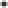 BEJELENTÉSA kereskedelmi tevékenységek végzésének feltételeiről szóló 210/2009. (IX.29.) Korm. rendelet alapjánMŰKÖDÉSI ENGEDÉLY VISSZAADÁSÁRÓLMŰKÖDÉSI ENGEDÉLYRŐL SZÓLÓ IGAZOLÁS VISSZAADÁSÁRÓLKERESKEDELMI TEVÉKENYSÉG MEGSZÜNTETÉSÉRÓL(A megfelelő aláhúzandó)A kereskedő neve:A kereskedő címe.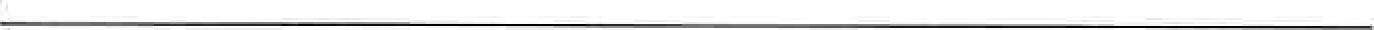 A kereskedő székhelye: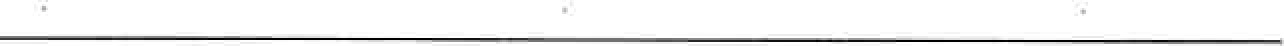 A kereskedő cégjegyzékszáma, egyéni vállalkozó nyilvántartási száma, illetve a kistermelő regisztrációs száma•Az üzlet címe:NyilatkozatBejelentem, hogy anyilvántartási szám alatt bejegyzett kereskedelmi 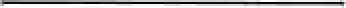 tevékenységemet a fenti címennapján megszüntettem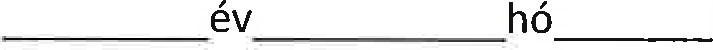 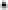 Egyidejűleg aziktatószámú működési engedélyt, illetve a működési engedélyről 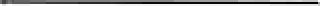 szótó igazolást leadom.Nagykovácsi,nap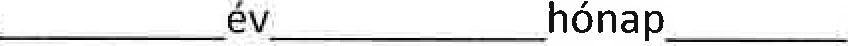 aláírásA Nagykovácsi Polgármesteri Hivatal (továbbiakban: Hivatal) felhívja a figyelmét, hogy a nyomtatvány kitöltése során felvételre kerülő személyes adatokat az Európai Parlament és a Tanács (EU) 2016/679 Rendelete a természetes személyeknek a személyes adatok kezelése tekintetében történő védelméről és az ilyen adatok áramlásáról, valamint a 95/46/ EK rendelet hatályon kívül helyezéséről és a Hivatal Adatvédelmi és adatbiztonsági szabályzatában foglaltaknak megfelelően kezeli.